09.kolo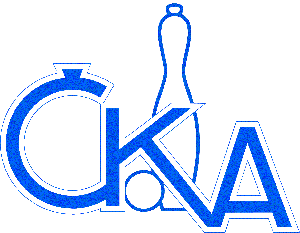 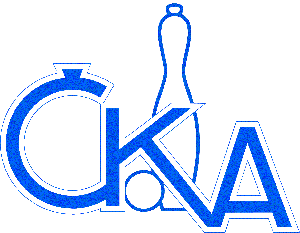 V devátém kole soutěže byly ve dvou případech úspěšnější hostující celky. SKK Náchod zvítězil v Jičíně, kde domácí hráčky živily dlouho naději na zisk alespoň bodu za remízu. V závěru zápasu zvítězila zkušenost a vyhranost hostujících hráček, které získaly vedení v poražených kuželkách až na poslední dráze. Hlavní podíl na tom měla poslední dráha v podání Anety Cvejnové, která porazila 155 kuželek. Druhé vítězství hostujícího celku uhrálo překvapivě Valašské Meziříčí v Rokycanech. Domácím zahrála v úvodu výborně Denisa Pytlíková. Po jejím výkonu 599 měly domácí hráčky mírně navrch. V dalším průběhu mělo utkání vyrovnaný průběh. Obě družstva získala po třech bodech a o výsledku rozhodovaly poražené kuželky. Těch měly na svém kontě díky výbornému výkonu Markéty Jandíkové (591) v závěru utkání hostující hráčky. Slovan Rosice potvrdily vedení v ligové tabulce jasnou výhrou nad Sokolem Duchcov 7:1. Čestný bod hostujícího celku uhrála až v samotném závěru zápasu Adéla Kolaříková. Konstruktiva Praha neměla v Blansku daleko k zisku bodu. Náskok v poražených kuželkách ztratily hostující hráčky až na poslední dráze, kde tomu pomohly hlavně výkony Zuzany Musilové 165 a Terezy Buďové 157. Konečný rozdíl tak byl šest kuželek ve prospěch Blanska. Hráčky Sokola Husovice se musely doma sklonit před výkonem Slavie Praha. Ta zahrála vůbec nejlepší výkon podzimu na husovické kuželně (3319) a na to domácí hráčky neměly. Výborně zahrála hostující Lucie Tauerová, která atakovala šestistovkovou hranici výkonem 595 poražených kuželek. Spartak Přerov hostil poslední celek tabulky Lokomotivu Českou Třebovou. Hostující tým držel krok s domácími po cele dvě třetiny utkání. Závěr se již hrál režii domácích hráček, kde Kateřina Fajdeková (609) s Kamilou Katzerovou 589 svoje soupeřky jasně přehrály a navýšily náskok Přerova na 136 kuželek. Nejlepší výkon v utkání zahrála v úvodu domácí hráčka Michaela Sedláčková, která porazila 619 kuželek.Do čela pořadí jednotlivkyň se dostala přerovská Michaela Sedláčková (589,3), která v tomto kole splnila podmínky pro zařazení do oficiálního pořadí. Na druhou příčku klesla Markéta Jandíková z Valašského Meziříčí (583,2) a třetí je Naďa Dobešová hráčka Slovanu Rosice (579,8). Pořadí jednotlivkyň vévodí i po tomto kole Aneta Cvejnová z SKK Náchod se 100% úspěšností. Stejnou úspěšnost má i Markéta Hofmanová ze Sokola Duchcov na osmnáctém místě. Ta však má na svém kontě odehraných pouze pět utkání. Na druhem místě mají shodný zisk bodů Alena Kantnerová ze Slovanu Rosice a Zuzana Musilová z KK Blansko. Výsledkový servisSKK Jičín	-  SKK Náchod	2:6	3323-3334	(13:11)	19.11.TJ Spartak Přerov	-  TJ Lokomotiva Česká Třebová	6:2	3427-3291	(18:6)	19.11.KK Blansko	-  KK Konstruktiva Praha 	6:2	3320-3314	(10,5:13,5)	19.11.KK Slovan Rosice	-  TJ Sokol Duchcov	7:1	3365-3211	(15,5:8,5)	19.11.TJ Sokol Husovice	-  KK Slavia Praha	2:6	3143-3319	(5:19)	19.11.SKK Rokycany	-  TJ Valašské Meziříčí	3:5	3322-3339	(13:11)	19.11.Tabulka1.	(1.)	KK Slovan Rosice 	9	8	0	1	49,0:23,0	130,5:85,5	3363	162.	(2.)	TJ Spartak Přerov 	9	6	1	2	45,0:27,0	127,5:88,5	3297	133.	(4.)	KK Slavia Praha 	9	6	0	3	41,0:31,0	118,5:97,5	3295	124.	(6.)	KK Blansko 	9	5	0	4	43,0:29,0	115,0:101,0	3232	105.	(7.)	SKK Náchod 	9	5	0	4	39,0:33,0	111,0:105,0	3267	106.	(3.)	TJ Sokol Duchcov 	9	4	2	3	38,0:34,0	109,0:107,0	3241	107.	(5.)	SKK Rokycany 	9	5	0	4	36,0:36,0	107,0:109,0	3199	108.	(9.)	TJ Valašské Meziříčí 	9	4	1	4	34,0:38,0	99,5:116,5	3248	99.	(8.)	SKK Jičín 	9	3	1	5	33,5:38,5	107,5:108,5	3274	710.	(10.)	TJ Sokol Husovice 	9	3	0	6	29,0:43,0	85,5:130,5	3134	611.	(11.)	KK Konstruktiva Praha  	9	2	0	7	24,0:48,0	96,0:120,0	3150	412.	(12.)	TJ Loko Česká Třebová 	9	0	1	8	20,5:51,5	89,0:127,0	3142	1Podrobnosti	SKK Jičín	3323	2:6	3334	SKK Náchod			(13:11)	HERCÍKOVÁ Monika	567	4:0	507	ADAMŮ Dana (*)	KAMMELOVÁ Eva	532	2:2	540	MAJEROVÁ Šárka	PRISTANDOVÁ Nela	575	2:2	568	VOTOČKOVÁ Jana	KUČEROVÁ Michaela	568	2:2	569	BROŽKOVÁ Nina	PORTYŠOVÁ Nikola	544	1:3	585	CVEJNOVÁ Aneta	NOŽIČKOVÁ Michaela	537	2:2	565	ŠIMŮNKOVÁ Renatastřídání: od 31. hodu: ADAMŮ Dana + MORAVCOVÁ Lucierozhodčí: ČERMÁK František. diváků: 17, utkání trvalo: 3:32Zápis o utkání																											Hercíková Monika			Adamů Dana		Rozdíl		Kammelová Eva				Majerová Šárka	1	103	45	0	148	1			91	35	6	126	0		28	1	88	60	0	148	1			97	45	2	142	0	2	90	45	1	135	1			91	33	4	124	0		44	2	83	43	3	126	1			80	41	2	121	0	3	89	57	0	146	1			79	43	0	122	0		58	3	87	35	3	122	0			88	44	2	132	1	4	96	42	0	138	1			91	44	2	135	0		52	4	95	41	2	136	0			91	54	2	145	1	Celk	378	189	1	567	4	1		352	155	12	507	0	0		Celk	353	179	8	532	2	0		356	184	8	540	2	1		Pristandová Nela				Votočková Jana					Kučerová Michaela			Brožková Nina	1	87	54	0	141	0			87	69	0	156	1		60	1	102	52	0	154	1			86	45	0	131	0	2	102	45	0	147	1			94	43	3	137	0		37	2	83	52	0	135	0			98	70	0	168	1	3	97	42	1	139	0			99	54	0	153	1		41	3	97	41	2	138	1			85	35	3	120	0	4	105	43	2	148	1			81	41	2	122	0		58	4	90	51	1	141	0			106	44	0	150	1	Celk	391	184	3	575	2	1		361	207	5	568	2	0		Celk	372	196	3	568	2	0		375	194	3	569	2	1		Portyšová Nikola				Cvejnová Aneta					Nožičková Michaela			Šimůnková Renata1	92	45	3	137	0			95	54	0	149	1		50	1	95	42	1	137	1			98	35	1	133	0	2	89	36	2	125	0			97	44	0	141	1		15	2	87	44	1	131	0			90	60	0	150	1	3	105	53	1	158	1			95	45	0	140	0		15	3	92	42	0	134	0			108	44	0	152	1	4	80	44	0	124	0			101	54	1	155	1		-11	4	85	50	0	135	1			87	43	0	130	0	Celk	366	178	6	544	1	0		388	197	1	585	3	1		Celk	359	178	2	537	2	0		383	182	1	565	2	1Domácí družstvo	2219	1104	23	3323	13	2			Hostující družstvo	2215	1119	30	3334	11	6	TJ Spartak Přerov	3427	6:2	3291	TJ Lokomotiva Česká Třebová			(18:6)	SEDLÁČKOVÁ Michaela	619	4:0	590	PEKAŘOVÁ Klára	HELISOVÁ Gabriela	527	1,5:2,5	527	KAUCKÁ Lucie	PAVELKOVÁ Monika	561	4:0	535	KOLÁŘOVÁ Kateřina	JANYŠKOVÁ Martina	522	1:3	563	WAJSAROVÁ Monika	KATZEROVÁ Kamila	589	4:0	526	JOHNOVÁ Ludmila	FAJDEKOVÁ Kateřina	609	3,5:0,5	550	JÁNOVÁ Andrearozhodčí: DIVÍLA Jiří, diváků: 24, utkání trvalo: 3:05Zápis o utkání																											Sedláčková Michaela		Pekařová Klára		Rozdíl		Helisová Gabriela			Kaucká Lucie	1	96	62	0	158	1			97	45	0	142	0		16	1	85	51	1	136	0,5			91	45	0	136	0,5	2	86	54	0	140	1			85	54	0	139	0		15	2	100	25	5	125	0			88	39	3	127	1	3	96	52	1	148	1			90	54	1	144	0		32	3	87	54	1	141	1			83	45	2	128	0	4	110	63	0	173	1			111	54	2	165	0		29	4	93	32	2	125	0			101	35	2	136	1	Celk	388	231	1	619	4	1		383	207	3	590	0	0		Celk	365	162	9	527	1,5	0		363	164	7	527	2,5	1		Pavelková Monika			Kolářová Kateřina				Janyšková Martina			Wajsarová Monika1	101	45	0	146	1			85	44	1	129	0		44	1	89	36	2	125	0			84	43	1	127	1	2	90	45	1	135	1			89	43	1	132	0		50	2	93	43	0	136	1			80	53	0	133	0	3	87	43	0	130	1			81	44	3	125	0		18	3	95	26	2	121	0			96	62	0	158	1	4	96	54	1	150	1			98	51	0	149	0		14	4	88	52	0	140	0			101	44	3	145	1	Celk	374	187	2	561	4	1		353	182	5	535	0	0		Celk	365	157	4	522	1	0		361	202	4	563	3	1		Katzerová Kamila			Johnová Ludmila					Kateřina Fajdeková			Jánová Andrea	1	92	63	0	155	1			88	45	1	133	0		36	1	93	54	0	147	0,5			94	53	3	147	0,5	2	96	53	2	149	1			89	34	3	123	0		83	2	93	62	0	155	1			80	54	1	134	0	3	100	44	1	144	1			95	39	2	134	0		116	3	99	54	0	153	1			88	42	3	130	0	4	89	52	0	141	1			92	44	3	136	0		136	4	100	54	0	154	1			96	43	1	139	0	Celk	377	212	3	589	4	1		364	162	9	526	0	0		Celk	385	224	0	609	3,5	1		358	192	8	550	0,5	0Domácí družstvo	2254	1173	19	3427	18	6			Hostující družstvo	2182	1109	36	3291	6	2	KK Blansko	3320	6:2	3314	KK Konstruktiva Praha 			(10,5:13,5)	ŠEVČÍKOVÁ Zdeňka (*)	538	2:2	512	KOVÁŘOVÁ Hana	KALOVÁ Lenka	525	0,5:3,5	582	HOLUBOVÁ Ludmila	NEVŘIVOVÁ Lucie	557	2:2	539	KOTOUČOVÁ Kateřina	ZAJACOVÁ Michaela	560	1:3	585	NOVÁ Lenka	MUSILOVÁ Zuzana	573	2:2	551	CHLUMSKÁ Marie	BUDOVÁ Tereza	567	3:1	545	NAJMANOVÁ Petrastřídání: od 81. hodu: ŠEVČÍKOVÁ Zdeňka + PTÁČKOVÁ Markétarozhodčí: ŘEHŮŘKOVÁ Zita, ŠMERDA J, diváků: 25, utkání trvalo: 2:30Zápis o utkání																											Sevcikova Zdenka 			Kovarova Hana 		Rozdíl		Kalova Lenka 				Holubova Ludmila 1	98	44	0	142	1			80	34	2	114	0		30	1	89	42	0	131	0			97	49	0	146	1	2	90	54	0	144	0			91	54	1	145	1		28	2	99	52	0	151	0,5			79	72	0	151	0,5	3	90	36	4	126	1			83	40	1	123	0		13	3	88	40	2	128	0			97	34	0	131	1	4	91	35	3	126	0			95	35	1	130	1		-13	4	89	26	4	115	0			103	51	1	154	1	Celk	369	169	7	538	2	1		349	163	5	512	2	0		Celk	365	160	6	525	0,5	0		376	206	1	582	3,5	1		Nevrivova Lucie 			Kotoucova Katerina 														1	82	54	1	136	1			83	36	3	119	0																2	100	45	0	145	0			93	53	0	146	1																3	94	36	0	130	0			101	44	1	145	1																4	96	50	0	146	1			94	35	5	129	0																Celk	372	185	1	557	2	1		371	168	9	539	2	0																	Zajacova Michaela 			Nova Lenka 																1	88	48	0	136	0			101	44	0	145	1																2	99	68	0	167	1			104	52	1	156	0																3	88	43	3	131	0			86	60	0	146	1																4	84	42	2	126	0			95	43	1	138	1																Celk	359	201	5	560	1	0		386	199	2	585	3	1																	Musilova Zuzana 			Chlumska Marie 				Budova Tereza 				Najmanova Petra 1	91	45	0	136	0			89	63	1	152	1		-33	1	88	44	2	132	1			91	36	2	127	0	2	90	43	2	133	0			89	45	2	134	1		-37	2	87	42	1	129	0			100	43	0	143	1	3	96	44	1	140	1			90	44	3	134	0		-27	3	105	44	0	149	1			86	44	1	130	0	4	93	71	0	164	1			80	51	2	131	0		6	4	95	62	0	157	1			103	42	1	145	0	Celk	370	203	3	573	2	1		348	203	8	551	2	0		Celk	375	192	3	567	3	1		380	165	4	545	1	0Domácí družstvo	2210	1110	25	3320	10,5	6			Hostující družstvo	2210	1104	29	3314	13,5	2	KK Slovan Rosice	3365	7:1	3211	TJ Sokol Duchcov			(15,5:8,5)	DOBEŠOVÁ Naděžda	577	3:1	554	KOUTNÍKOVÁ Simona	PALKOVÁ Šárka (*)	532	2,5:1,5	543	CHALUPOVÁ Lenka	TOPIČOVÁ Natálie	598	4:0	522	SVOBODOVÁ Růžena	WINTEROVÁ Magda	571	4:0	487	PLAČKOVÁ Nikol	KANTNEROVÁ Alena	548	2:2	526	ERBENOVÁ Michaela	AXMANOVÁ Andrea	539	0:4	579	KOLAŘÍKOVÁ Adélastřídání: od 61. hodu: PALKOVÁ Šárka + VAVERKOVÁ Lucierozhodčí: ČECH Jiří, diváků: 21,utkání trvalo: 3:20Zápis o utkání																											Dobešová Naděžda			Koutníková Simona	Rozdíl		Palková Šárka				Chalupová Lenka1	96	53	1	149	1			87	45	1	132	0		20	1	94	45	3	139	1			92	44	0	136	0	2	96	45	1	141	1			91	45	1	136	0		6	2	78	42	2	120	0			94	45	3	139	1	3	89	44	1	133	0			90	50	0	140	1		4	3	89	48	0	137	1			87	45	1	132	0	4	109	45	2	154	1			102	44	0	146	0		12	4	82	54	0	136	0,5			84	52	2	136	0,5	Celk	390	187	5	577	3	1		370	184	2	554	1	0		Celk	343	189	5	532	2,5	1		357	186	6	543	1,5	0		Topičová Natálie				Svobodová Růžena				Winterová Magda			Plačková Nikol	1	107	44	3	151	1			89	52	2	141	0		42	1	106	31	2	137	1			82	35	3	117	0	2	92	50	0	142	1			80	43	2	123	0		92	2	85	59	0	144	1			77	36	2	113	0	3	96	62	0	158	1			96	29	3	125	0		146	3	88	54	0	142	1			85	36	2	121	0	4	97	50	1	147	1			98	35	2	133	0		172	4	104	44	2	148	1			93	43	0	136	0	Celk	392	206	4	598	4	1		363	159	9	522	0	0		Celk	383	188	4	571	4	1		337	150	7	487	0	0		Kantnerová Alena			Erbenová Michaela				Axmanová Andrea			Kolaříková Adéla1	94	45	2	139	0			98	44	1	142	1		150	1	88	42	1	130	0			104	45	0	149	1	2	86	45	0	131	0			97	39	2	136	1		142	2	95	50	1	145	0			94	54	1	148	1	3	91	54	0	145	1			80	43	2	123	0		147	3	86	36	1	122	0			96	43	0	139	1	4	88	45	0	133	1			90	35	2	125	0		154	4	89	53	0	142	0			92	51	1	143	1	Celk	359	189	2	548	2	1		365	161	7	526	2	0		Celk	358	181	3	539	0	0		386	193	2	579	4	1Domácí družstvo	2225	1140	23	3365	15,5	7			Hostující družstvo	2178	1033	33	3211	8,5	1	TJ Sokol Husovice	3143	2:6	3319	KK Slavia Praha			(5:19)	GABRHELOVÁ Markéta	527	0:4	585	KOHOUTOVÁ Vlasta	PITRONOVÁ Ivana (*)	459	0:4	521	KAANOVÁ Ivana	KUBÁČKOVÁ Eliška	537	2:2	506	MARKOVÁ Šárka	MAŠLAŇOVÁ Anna	539	1:3	595	TAUEROVÁ Lucie	ŠTÁBLOVÁ Veronika	497	0:4	561	GRUSZKOVÁ Helena	KELPENČEVOVÁ Lucie	584	2:2	551	JURÁKOVÁ Kristýnastřídání: od 61. hodu: PITRONOVÁ Ivana + ORIŇÁKOVÁ Lucierozhodčí: KREJČÍ Zdeněk, diváků: 24, utkání trvalo: 3:03Zápis o utkání																											GABRHELOVA Marketa 	KOHOUTOVA Vlasta 	Rozdíl		PITRONOVA Ivana 		KAANOVA Ivana 1	97	39	0	136	0			96	68	0	164	1		-34	1	88	36	1	124	0			87	43	2	130	1	2	93	52	1	145	0			88	62	1	150	1		-57	2	77	33	4	110	0			86	42	3	128	1	3	90	45	0	135	0			97	52	2	149	1		-93	3	79	33	1	112	0			82	52	1	134	1	4	85	26	4	111	0			79	43	0	122	1		-120	4	80	33	3	113	0			88	41	2	129	1	Celk	365	162	5	527	0	0		360	225	3	585	4	1		Celk	324	135	9	459	0	0		343	178	8	521	4	1		KUBACKOVA Eliska 	MARKOVA Sarka 				MASLANOVA Anna 		TAUEROVA Lucie 1	80	50	0	130	0			79	54	2	133	1		-131	1	89	45	1	134	0			97	45	0	142	1	2	98	50	1	148	1			89	30	4	119	0		-152	2	85	31	1	116	0			101	65	0	166	1	3	87	42	1	129	0			91	43	1	134	1		-151	3	99	35	0	134	1			93	35	2	128	0	4	95	35	3	130	1			82	38	0	120	0		-145	4	102	53	0	155	0			106	53	0	159	1	Celk	360	177	5	537	2	1		341	165	7	506	2	0		Celk	375	164	2	539	1	0		397	198	2	595	3	1		STABLOVA Veronika 	GRUSZKOVA Helena 		KELPENCEVOVA Lucie JURAKOVA Kristyna 1	96	35	0	131	0			97	53	0	150	1		-174	1	109	35	4	144	0			102	52	1	154	1	2	82	34	2	116	0			85	43	2	128	1		-175	2	101	44	3	145	1			90	44	0	134	0	3	95	26	3	121	0			104	49	1	153	1		-173	3	113	45	2	158	1			89	35	2	124	0	4	86	43	1	129	0			89	41	1	130	1		-176	4	88	49	0	137	0			91	48	0	139	1	Celk	359	138	6	497	0	0		375	186	4	561	4	1		Celk	411	173	9	584	2	1		372	179	3	551	2	0Domácí družstvo	2194	949	36	3143	5	2			Hostující družstvo	2188	1131	27	3319	19	6	SKK Rokycany	3322	3:5	3339	TJ Valašské Meziříčí			(13:11)	KOŘANOVÁ Marta	562	2:2	570	VAŠTÁKOVÁ Barbora	PYTLÍKOVÁ Denisa	599	3,5:0,5	553	BULFÁNOVÁ Kristýna	HÁKOVÁ Petra (*)	477	0,5:3,5	528	ŠTREITOVÁ Kristýna	FINDEJSOVÁ Lenka	565	3:1	532	ČIPOVÁ Pavla	KRÁKOROVÁ Terezie	585	3:1	565	MARANČÁKOVÁ Ivana	POCHYLOVÁ Daniela	534	1:3	591	JANDÍKOVÁ Markétastřídání: od 56. hodu: HÁKOVÁ Petra + FŰRSTOVÁ Kateřinarozhodčí: DIENBIER Josef, diváků: 10, utkání trvalo: 3:10Zápis o utkání																											Kořanová Marta				Vaštáková Barbora	Rozdíl		Pytlíková Denisa				Bulfánová Kristýna1	101	52	1	153	1			98	45	2	143	0		25	1	97	70	0	167	1			89	63	0	152	0	2	88	44	2	132	0			89	52	2	141	1		24	2	106	50	1	156	1			94	54	0	148	0	3	93	34	4	127	0			100	53	1	153	1		21	3	97	43	0	140	1			81	36	2	117	0	4	99	51	0	150	1			88	45	2	133	0		38	4	91	45	0	136	0,5			76	60	0	136	0,5	Celk	381	181	7	562	2	0		375	195	7	570	2	1		Celk	391	208	1	599	3,5	1		340	213	2	553	0,5	0		Háková Petra				Štreitová Kristýna				Findejsová Lenka			Čípová Pavla	1	87	26	4	113	0			93	44	2	137	1		25	1	94	43	2	137	1			92	34	4	126	0	2	88	27	4	115	0			84	53	0	137	1		17	2	87	54	0	141	1			84	43	1	127	0	3	93	42	1	135	0			90	50	0	140	1		8	3	91	44	3	135	0			85	54	0	139	1	4	80	34	3	114	0,5			88	26	3	114	0,5		20	4	101	51	0	152	1			87	53	0	140	0	Celk	348	129	12	477	0,5	0		355	173	5	528	3,5	1		Celk	373	192	5	565	3	1		348	184	5	532	1	0		Krákorová Terezie			Marančáková Ivana				Pochylová Daniela			Jandíková Markéta1	101	51	0	152	1			95	49	0	144	0		-18	1	82	32	1	114	0			88	72	0	160	1	2	87	45	2	132	0			96	54	0	150	1		-40	2	99	52	0	151	0			85	70	1	155	1	3	111	45	2	156	1			93	45	0	138	0		-7	3	97	54	1	151	1			91	45	0	136	0	4	101	44	1	145	1			97	36	0	133	0		-17	4	83	35	0	118	0			104	36	0	140	1	Celk	400	185	5	585	3	1		381	184	0	565	1	0		Celk	361	173	2	534	1	0		368	223	1	591	3	1Domácí družstvo	2254	1068	32	3322	13	3			Hostující družstvo	2167	1172	20	3339	11	5Starty náhradníků:Příjmení	Jméno	Oddíl	Reg.č.	1	2	3	4	5ABELOVÁ	Petra	Jičín	12682	05.11.				AXMANOVÁ	Jana	Husovice	21681	12.11.				BRUŽOVÁ	Alena	Rosice	15409	16.10.				DAŇKOVÁ	Helena	Blansko	6303	15.10.				DOSEDLOVÁ	Martina	Rosice	18506	17.09.				HANUSOVÁ	Lenka	Husovice	20216	08.10.				HOLCOVÁ	Alena	Č. Třebová	7726	24.09.				KOLÁŘOVÁ	Marie	Jičín	104	24.09.				MACHALOVÁ	Zuzana	Přerov	9228	17.09.	01.10.	22.10.		SEDLÁKOVÁ	Blanka	Husovice	22770	01.10.				TOMÁŠKOVÁ	Lenka	Jičín	14529	22.10.				VOTOČKOVÁ	Jana	Náchod	19404	19.11.				ZICHOVÁ	Libuše	Konstruktiva	1047	10.09.	15.10.	22.10.	5.11.	12.11.	Dopsány na soupisku:Příjmení	Jméno	Oddíl	Reg.č.		VAVERKOVÁ	Lucie	Rosice	12591	19.11.				Pořadí jednotlivců:               jméno hráče                                                   družstvo                                      celkem            plné        dorážka      chyby    poměr kuž.   maximum	1.	SEDLÁČKOVÁ Michaela	Přerov 	589,3	383,0	206,3	2,0	3 / 4	(619)	2.	JANDÍKOVÁ Markéta	Val. Meziříčí 	583,2	372,6	210,6	2,3	5 / 6	(623)	3.	DOBEŠOVÁ Naděžda	Rosice 	579,8	384,2	195,6	1,4	4 / 4	(594)	4.	TOPIČOVÁ Natálie	Rosice 	576,1	370,3	205,9	3,9	4 / 4	(598)	5.	KOUTNÍKOVÁ Simona	Duchcov 	575,3	371,6	203,8	2,3	7 / 7	(606)	6.	KANTNEROVÁ Alena	Rosice 	567,8	362,5	205,3	1,3	4 / 4	(613)	7.	ROSENDORFOVÁ Iva	Rosice 	567,7	381,0	186,7	4,0	3 / 4	(611)	8.	JURÁKOVÁ Kristýna	Sl. Praha 	566,8	370,1	196,6	2,7	7 / 7	(602)	9.	KOHOUTOVÁ Vlasta	Sl. Praha 	565,7	375,6	190,1	3,1	6 / 7	(585)	10.	MUSILOVÁ Zuzana	Blansko 	565,4	371,9	193,5	3,0	4 / 4	(606)	11.	CVEJNOVÁ Aneta	Náchod 	563,9	373,0	190,9	2,7	5 / 6	(589)	12.	OVŠÁKOVÁ Stanislava	Přerov 	562,0	373,8	188,2	2,2	3 / 4	(572)	13.	CHALUPOVÁ Lenka	Duchcov 	561,1	374,7	186,5	3,8	7 / 7	(609)	14.	FAJDEKOVÁ Kateřina	Přerov 	560,4	368,5	191,9	3,8	4 / 4	(609)	15.	ŠŤASTNÁ Vladimíra	Sl. Praha 	559,5	367,8	191,7	2,4	6 / 7	(586)	16.	PORTYŠOVÁ Nikola	Jičín 	558,7	363,1	195,6	3,3	5 / 5	(578)	17.	KOLAŘÍKOVÁ Adéla	Duchcov 	557,9	368,2	189,8	3,3	6 / 7	(593)	18.	PYTLÍKOVÁ Denisa	Rokycany 	554,8	360,2	194,6	2,2	5 / 5	(599)	19.	ŠIMŮNKOVÁ Renata	Náchod 	553,7	372,5	181,2	2,5	6 / 6	(578)	20.	KAMMELOVÁ Eva	Jičín 	552,8	373,7	179,1	5,3	4 / 5	(593)	21.	HERCÍKOVÁ Monika	Jičín 	552,4	376,0	176,3	5,6	5 / 5	(577)	22.	KATZEROVÁ Kamila	Přerov 	552,2	361,3	190,9	4,4	3 / 4	(618)	23.	KUČEROVÁ Michaela	Jičín 	552,0	364,1	187,9	3,2	5 / 5	(580)	24.	TAUEROVÁ Lucie	Sl. Praha 	552,0	372,7	179,3	4,1	5 / 7	(595)	25.	BROŽKOVÁ Nina	Náchod 	551,5	365,8	185,8	4,1	5 / 6	(592)Zisk bodů pro družstvo:               jméno hráče                                             družstvo                                      body       zápasy        v %             dílčí body     sety          v %	1.	CVEJNOVÁ Aneta	Náchod 	8,0	/	8	(100%)	27,5	/	34	(81%)	2.	KANTNEROVÁ Alena	Rosice 	8,0	/	9	(89%)	25,0	/	36	(69%)	3.	MUSILOVÁ Zuzana	Blansko 	8,0	/	9	(89%)	25,0	/	36	(69%)	4.	PYTLÍKOVÁ Denisa	Rokycany 	8,0	/	9	(89%)	24,5	/	36	(68%)	5.	KUBÁČKOVÁ Eliška	Husovice 	7,0	/	8	(88%)	18,0	/	32	(56%)	6.	KRÁKOROVÁ Terezie	Rokycany 	7,0	/	9	(78%)	25,0	/	36	(69%)	7.	KOUTNÍKOVÁ Simona	Duchcov 	7,0	/	9	(78%)	22,5	/	36	(63%)	8.	NEVŘIVOVÁ Lucie	Blansko 	7,0	/	9	(78%)	22,0	/	36	(61%)	9.	JANDÍKOVÁ Markéta	Val. Meziříčí 	6,0	/	8	(75%)	20,5	/	32	(64%)	10.	ŠŤASTNÁ Vladimíra	Sl. Praha 	6,0	/	8	(75%)	19,5	/	32	(61%)	11.	HRDINOVÁ Martina	Náchod 	6,0	/	8	(75%)	19,0	/	32	(59%)	12.	ŠEVČÍKOVÁ Zdeňka	Blansko 	6,0	/	8	(75%)	18,5	/	34	(54%)	13.	TOPIČOVÁ Natálie	Rosice 	6,0	/	9	(67%)	26,0	/	36	(72%)	14.	DOBEŠOVÁ Naděžda	Rosice 	6,0	/	9	(67%)	24,5	/	36	(68%)	15.	KUČEROVÁ Michaela	Jičín 	6,0	/	9	(67%)	23,0	/	36	(64%)	16.	JANYŠKOVÁ Martina	Přerov 	6,0	/	9	(67%)	22,0	/	36	(61%)	17.	HERCÍKOVÁ Monika	Jičín 	5,5	/	9	(61%)	18,0	/	36	(50%)	18.	HOFMANOVÁ Markéta	Duchcov 	5,0	/	5	(100%)	16,0	/	20	(80%)	19.	BUDOVÁ Tereza	Blansko 	5,0	/	6	(83%)	15,5	/	24	(65%)	20.	KATZEROVÁ Kamila	Přerov 	5,0	/	8	(63%)	22,0	/	32	(69%)	21.	KAANOVÁ Ivana	Sl. Praha 	5,0	/	8	(63%)	20,5	/	32	(64%)	22.	KOHOUTOVÁ Vlasta	Sl. Praha 	5,0	/	8	(63%)	20,0	/	32	(63%)		BROŽKOVÁ Nina	Náchod 	5,0	/	8	(63%)	20,0	/	32	(63%)	24.	PTÁČKOVÁ Markéta	Blansko 	5,0	/	8	(63%)	17,0	/	33	(52%)	25.	PLAČKOVÁ Nikol	Duchcov 	5,0	/	8	(63%)	14,0	/	32	(44%)Kdo s kým v příštím kole10. kolo3.12.2016	so	10:00	TJ Sokol Duchcov - TJ Sokol Husovice	Zvěřinová3.12.2016	so	11:00	SKK Primátor Náchod - TJ Spartak Přerov	Majer3.12.2016	so	11:30	KK Konstruktiva Praha  - KK Slovan Rosice	Kohlíček3.12.2016	so	13:00	TJ Valašské Meziříčí - SKK Jičín	Zajíček3.12.2016	so	14:00	KK Slavia Praha - SKK Rokycany	Novotný3.12.2016	so	14:00	TJ Lokomotiva Česká Třebová - KK Blansko	GlacZpracoval: Kupa Jaroslav, Dukovanská 834, 67401 Třebíč,   MOBIL: 727990824 e-mail: jaroslav.kupa@kuzelky.cz   Aktuální výsledky najdete na webových stránkách: http://www.kuzelky.cz 